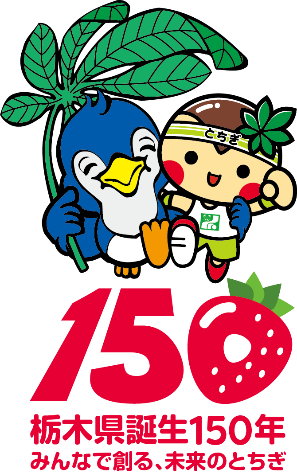 （ふりがな）参加者ご氏名性別年齢住　所（当日連絡のつく電話番号）１（代表者）（     　　　　　　　）男･女〒（　　　　－ 　　　　　－ 　　　　　）１（代表者）（     　　　　　　　）事前連絡用メールアドレスまたはFAX番号（　　　　　　　　　　　　　　　　　　　　　　　）事前連絡用メールアドレスまたはFAX番号（　　　　　　　　　　　　　　　　　　　　　　　）事前連絡用メールアドレスまたはFAX番号（　　　　　　　　　　　　　　　　　　　　　　　）２（     　　　　　　　）男･女〒（　　　　－ 　　　　　－ 　　　　　）３（     　　　　　　　）男･女〒（　　　　－ 　　　　　－ 　　　　　）４（     　　　　　　　）男･女〒（　　　　－ 　　　　　－ 　　　　　）